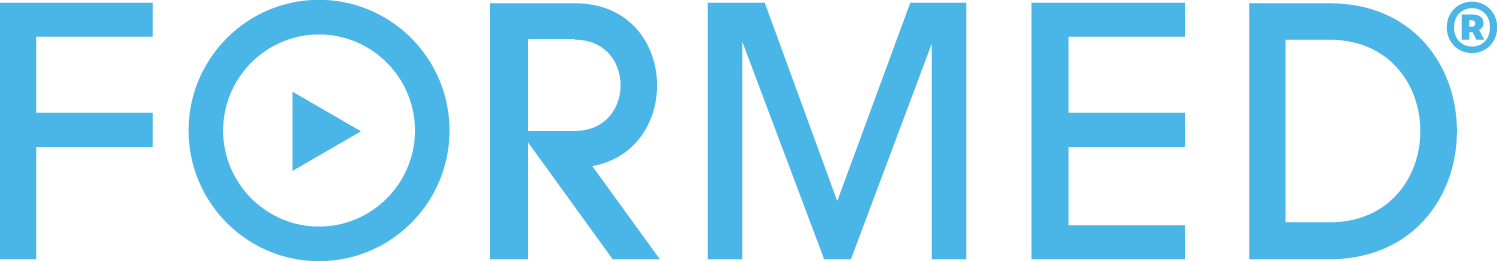 Estudio Parroquial Presencia Ideas para la HomilíaSemana Uno: Dios está Con NosotrosUn sacramento es un signo instituido por Cristo para transmitirnos su gracia.La Eucaristía es el Sacramento de sacramentos, la fuente y cumbre de la vida Cristiana.Transubstanciación significa que en la Eucaristía, el pan y el vino realmente se transforman en el Cuerpo, Sangre, Alma y Divinidad de Jesús, aunque mantengan la apariencia de pan y vino.Dios quiere estar unido con nosotros y lo logra a través de la Eucaristía.Semana Dos: La Historia de la EucaristíaLa Eucaristía está prefigurada en el pan y vino ofrecidos por Melquisedec, en la Pascua (es la nueva Pascua) y en el maná en el desierto.Jesús prepara a sus discípulos para la Eucaristía al transformar el agua en vino y multiplicando los panes.Jesús enseña explícitamente acerca de la Eucaristía en Juan 6 y permite irse a muchos de sus seguidores porque a ellos no les gusta esta enseñanza.La Muerte y Resurrección de Jesús comienza una nueva Creación.La Cruz es el nuevo Árbol de la Vida y la Eucaristía es su fruto.El fruto del Árbol de la Vida abre nuestros ojos para agradecer a Dios y nos da vida eterna.La Eucaristía es el memorial de la Pasión, Muerte, Resurrección y Ascención de Jesús.Semana Tres: Pan para el CaminoEl maná del desierto prefigura la Eucaristía.La Eucaristía nos sostiene en nuestro camino espiritual y nos da un adelanto del Cielo.En la Misa, adoramos a Dios con todos los ángeles y santos en el Cielo; en la Eucaristía estamos unidos a Dios y a todos los demás que están en comunión con él.La Liturgia de la Palabra incluye lecturas de la Sagrada Escritura, el Salmo Responsorial, la Homilía, el Credo y la Oración de los Fieles.La Liturgia de la Eucaristía hace presente el sacrificio de Jesús en la Cruz.Participamos en la Misa al ofrecernos a Dios, unidos al sacrificio de Cristo.Debemos recibir la Eucaristía con reverencia y siguiendo las reglas de la Iglesia para hacerlo.La Misa nos envía a continuar una misión de amor